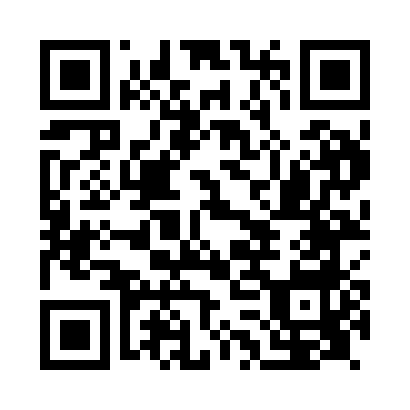 Prayer times for Brompton Ralph, Somerset, UKWed 1 May 2024 - Fri 31 May 2024High Latitude Method: Angle Based RulePrayer Calculation Method: Islamic Society of North AmericaAsar Calculation Method: HanafiPrayer times provided by https://www.salahtimes.comDateDayFajrSunriseDhuhrAsrMaghribIsha1Wed3:515:461:106:178:3610:312Thu3:485:441:106:188:3710:343Fri3:455:421:106:198:3910:364Sat3:435:401:106:208:4110:395Sun3:405:381:106:218:4210:426Mon3:375:371:106:228:4410:447Tue3:345:351:106:238:4510:478Wed3:315:331:106:248:4710:509Thu3:285:321:106:258:4810:5210Fri3:265:301:106:268:5010:5511Sat3:235:281:106:278:5210:5812Sun3:205:271:106:278:5311:0113Mon3:185:251:106:288:5511:0214Tue3:175:241:106:298:5611:0315Wed3:165:221:106:308:5711:0416Thu3:155:211:106:318:5911:0417Fri3:155:201:106:329:0011:0518Sat3:145:181:106:339:0211:0619Sun3:135:171:106:339:0311:0720Mon3:135:161:106:349:0511:0721Tue3:125:141:106:359:0611:0822Wed3:125:131:106:369:0711:0923Thu3:115:121:106:379:0911:0924Fri3:115:111:106:379:1011:1025Sat3:105:101:106:389:1111:1126Sun3:105:091:106:399:1211:1227Mon3:095:081:106:409:1411:1228Tue3:095:071:116:409:1511:1329Wed3:085:061:116:419:1611:1330Thu3:085:051:116:429:1711:1431Fri3:085:041:116:429:1811:15